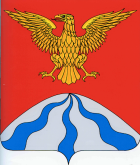 АДМИНИСТРАЦИЯ МУНИЦИПАЛЬНОГО ОБРАЗОВАНИЯ«ХОЛМ – ЖИРКОВСКИЙ РАЙОН» СМОЛЕНСКОЙ ОБЛАСТИР А С П О Р Я Ж Е  Н И Еот  30.07.2021     № 313-рВ целях повышения общественной активности жителей и гостей Холм-Жирковского района, привлечения населения к изучению местных национальных традиций, воспитанию в подрастающем поколении чувства патриотизма, гордости за свой поселок и её жителей, организации содержательного досуга и формирования общей культуры населения:1. Утвердить состав оргкомитета по проведению мероприятий, посвященных празднованию 50-летия со дня присвоения статуса  «Поселок  городского типа» Холм-Жирковскому (далее – мероприятия), (приложение 1). 2. Утвердить  Положение  о  порядке проведения мероприятий  (приложение 2).З. Утвердить Положение о проведении смотра - конкурса «Двор образцового содержания», «Лучший многоквартирный дом», «Лучшая прилегающая территория юридического лица» на территории пгт. Холм-Жирковский  Холм-Жирковского  района Смоленской области (приложения 3).4. Оргкомитету до 1 августа 2021 года разработать план по подготовке и проведению мероприятий. 5. Данное мероприятие провести  28 августа 2021 года.6. Ответственность за проведение мероприятий  возложить на:– Муравьеву Т.В. – заместителя Главы муниципального образования - начальника отдела по образованию Администрации муниципального образования  «Холм-Жирковский район» Смоленской области;–  Королеву В.М. – начальника отдела по культуре и спорту Администрации муниципального образования «Холм-Жирковский район» Смоленской области.7. Разместить настоящее распоряжение в информационно-телекоммуникационной сети  Интернет на официальном сайте Администрации муниципального образования «Холм-Жирковский  район» Смоленской области.8. Контроль за исполнением настоящего распоряжения  оставляю за собой.9. Распоряжение вступает в силу с момента подписания.Глава муниципального образования «Холм-Жирковский    район»Смоленской   области 			                                          	      А.М. ЕгикянСОСТАВ организационного комитета по проведению мероприятий, посвященных празднованию 50-летия со дня присвоения статуса  «Поселок  городского типа» Холм-ЖирковскомуЧлены оргкомитетаПОЛОЖЕНИЕо порядке проведения мероприятий, посвященных празднованию 50-летия со дня присвоения статуса  «Поселок  городского типа» Холм-Жирковскому1. Общие Положения.1.1. Настоящее Положение разработано в целях организации и проведения мероприятий, посвященных празднованию 50-летия со дня присвоения статуса  «Поселок  городского типа» Холм-Жирковскому.1.2. Настоящее Положение определяет цели, задачи и порядок проведения мероприятия, сроки проведения.1.3. Мероприятия по празднованию 50-летия со дня присвоения статуса  «Поселок  городского типа» Холм-Жирковскому проводятся Администрацией муниципального образования «Холм-Жирковский район» Смоленской области.2. Цели и задачи мероприятия.2.1. Сохранение и приумножение культурно-нравственных традиций своей малой Родины среди детей, молодежи и старшего поколения. Популяризация истории образования и развития поселка, повествование о людях, стоящих у истоков образования  поселка, их трудовой деятельности. 2.2.  Воспитание в подрастающем поколении чувства патриотизма, гордости за свой поселок.2.3.  Объединение жителей, дачников, гостей через общение, культурный досуг, соревнования.2.4. Организация содержательного досуга и формирование общей культуры.2.5. Повышение интереса к изучению местных национальных традиций, самосознания жителей.3. Учредители и организаторы мероприятия.3.1. Учредителем мероприятий, посвященных празднованию 50-летия со дня присвоения статуса  «Поселок  городского типа» Холм-Жирковскому является Администрация муниципального образования «Холм-Жирковский район» Смоленской области.3.2. Организатором мероприятия является отдел по городскому  хозяйству Администрации муниципального образования «Холм-Жирковский район» Смоленской области, отдел  по культуре и спорту Администрации муниципального образования «Холм-Жирковский  район» Смоленской области,  муниципальное бюджетное учреждение культуры «Холм-Жирковская районная центральная клубная система», муниципальное бюджетное учреждение культуры «Холм-Жирковский историко-краеведческий музей», муниципальное бюджетное учреждение культуры «Холм-Жирковская районная централизованная библиотечная система», муниципальное бюджетное учреждение дополнительного образования детей «Холм-Жирковская детская школа искусств».4. Руководство мероприятия.4.1. Общее руководство по подготовке и проведению мероприятий, посвященных празднованию 50-летия со дня присвоения статуса  «Поселок  городского типа» Холм-Жирковскому осуществляет Организационный комитет (далее Оргкомитет).4.2. В состав Оргкомитета входят представители учредителя и организаторов мероприятия.4.3. Оргкомитет решает вопросы организации и проведения мероприятий, утверждает программу, осуществляет награждение.5. Время и место проведения мероприятия.5.1. Мероприятия, посвященные празднованию 50-летия со дня присвоения статуса  «Поселок  городского типа» Холм-Жирковскому, состоятся  28 августа 2021 года в пгт. Холм-Жирковский Холм-Жирковского Смоленской области  на территории парка графа Уварова с 12.00 до 23.00. 6. Порядок и условия проведения праздника:6.1. Мероприятие носит открытый характер, в нем могут принять участие все желающие.6.2. Программа празднования:торжественная частьпраздничный концерт;спортивные мероприятия, выставки, конкурсы;вечерняя дискотека.7. Финансирование.7.1. Администрация муниципального образования «Холм-Жирковский район» Смоленской области несет расходы по подготовке проведения праздника, изготовлению афиш, награждению конкурсантов.ПОЛОЖЕНИЕО СМОТРЕ-КОНКУРСЕ«Двор образцового содержания», «Лучший многоквартирный дом», «Лучшая прилегающая территория юридического лица»1. Общие положенияНастоящее Положение определяет условия и порядок проведения конкурса на звание «Двор образцового содержания», «Лучший многоквартирный дом», «Лучшая прилегающая территория юридического лица»   (далее – конкурс).2. Цели и задачи2.1. Цели и задачи конкурса:- улучшение благоустройства территорий пгт. Холм-Жирковский (далее - поселок);- создание материальных и моральных стимулов для улучшения внешнего облика поселка; - активизация деятельности органов общественного самоуправления, советов многоквартирных домов в решении вопросов благоустройства жилых домов;- поддержка инициатив жителей индивидуальных и многоквартирных домов, юридических лиц по благоустройству и содержанию домов, придомовой и прилегающей территорий;- создание условий комфортабельного проживания;- формирование мировоззрения населения в духе бережного отношения к жилищному фонду, объектам благоустройства;- стимулирование инициатив граждан в повышении уровня проживания.3. Условия конкурса3.1. Конкурс проводится отделом по городскому хозяйству  Администрации муниципального образования «Холм-Жирковский район» Смоленской области (далее - Администрация).  Объектами конкурса являются многоквартирные дома, индивидуальные жилые дома, юридические лица, расположенные на территории поселка.3.2. Конкурс проводится с 06.08.2021 года по 25.08.2021 года.  На каждый представленный объект для участия в конкурсе оформляются заявки в соответствии с приложением 1 к Положению. К заявке прилагается согласие на обработку персональных данных в соответствии с Федеральным законом от 27.07.2006 №152-ФЗ «О персональных данных». Заявки подаются жителями многоквартирных,  индивидуальных жилых домов, юридическими лицами самостоятельно до 16.08.2021 года в конкурсную комиссию по адресу:               пгт. Холм-Жирковский, ул. Нахимовская, дом 9.3.3. Конкурс проводится в два этапа:- первый этап – с 16.08.2021 года по 19.08.2021 года – рассмотрение заявок;- второй этап – с 20.08.2021 года по 24.08.2021 года – осмотр многоквартирных домов и их прилегающих территорий, жилых домов,    юридических лиц  (далее – конкурсных участков), подведение итогов конкурса.4. Конкурсная комиссия4.1. Для организации и проведения конкурса, подведения его итогов и определения победителя создается конкурсная комиссия (далее – комиссия).4.2. Комиссия формируется из представителей Администрации муниципального образования «Холм-Жирковский район» Смоленской области, членов оргкомитета по подготовке праздника поселка, независимыми жителями. В состав комиссии могут быть включены иные лица.4.3. Комиссия:- рассматривает представленные заявки;- составляет график посещения конкурсных участков;- подводит итоги и определяет победителей.4.4. Заседание комиссии считается правомочным, если на нём присутствует не менее половины членов комиссии.5. Подведение итогов конкурса и награждение победителей5.1. Итоги конкурса подводятся конкурсной комиссией не позднее 25.08.2021 года.5.2. Каждый член комиссии оценивает конкурсные участки на основании критериев и показателей, указанных в приложении 2  к настоящему Положению. Сумма оценок по каждому критерию составляет общую оценку конкурсного участка, заявленного для участия в конкурсе, членом конкурсной комиссии. Итоговая оценка определяется как средняя арифметическая величина общих оценок конкурсного участка, заявленного для участия в конкурсе, выставленных членами комиссии. По итогам выставленных оценок составляется рейтинговая таблица участников конкурса и участков, заявленных для участия в конкурсе. Победителем становится конкурсный  участок, набравший большее количество баллов.5.3. Решение конкурсной комиссии оформляется протоколом.5.4. На основании предложений конкурсной комиссии принимается решение по присуждению призовых мест. Количество призовых мест определяется конкурсной комиссией.5.5. За конкурсной комиссией остается право не присуждать призовых мест.5.6. Победители конкурса в номинациях награждаются ценными подарками.5.7. По решению комиссии отличившиеся участники конкурса, не занявшие призовые места, награждаются Благодарственными письмами муниципального образования «Холм-Жирковский район» Смоленской области.5.8. Победителям конкурса, вручается табличка с надписью «Двор  образцового содержания – 2021», «Лучший многоквартирный дом-2021», «Лучшая прилегающая территория юридического лица-2021».5.9. Извещение о проведении смотра-конкурса и информация о победителе смотра-конкурса публикуются в газете «Вперед».  Приложение 1к Положению о проведении конкурса на звание«Дом образцового содержания», «Лучший многоквартирный дом», «Лучшая прилегающая территория юридического лица»                                                              ЗАЯВКАна участие в конкурсе на звание «Дом образцового содержания» 1. Место расположения конкурсного участка (адрес многоквартирного дома): __________________________________________________________________ 2.Сведения о заявителе: ________________________________________________________________________________________________________________________________ Ф.И.О. заявителя:______________________________________________________________ Адрес места жительства, номер контактного телефона:______________________________________________________________ 3. Описание конкурсного объекта, площадь:______________________________________________________________4. Приложение (при наличии):_______________________________________________________________ «____»___________ 2021 г.                    __________________/_______________/        (подпись)                                 (расшифровка)В  соответствии с Федеральным законом от 27.07.2006 №152-ФЗ «О персональных  данных»  даю  согласие  на  обработку (сбор, систематизацию, накопление,  хранение,  уточнение,  использование,  распространение (в том числе   передачу),  обезличивание,  блокирование,  уничтожение)  сведений, содержащихся  в  настоящем  заявлении  и в прилагаемых документах, с целью участия в конкурсе на звание «Дом образцового содержания».Согласие  действует  в  течение  1 года со дня подписания настоящего заявления. Мне  разъяснено,  что  данное  согласие  может  быть  отозвано  мною в письменной форме. «____»___________ 2021 г.                    __________________/_______________/                  Приложение 2к Положению о проведении конкурса на звание«Дом образцового содержания», «Лучший многоквартирный дом», «Лучшая прилегающая территория юридического лица»Критерии оценки состояния конкурсных объектов

         - санитарное состояние придомовой территории - максимум 10 баллов;- наличие и состояние зеленых насаждений (газон, цветники, кустарники, деревья) максимум 10 баллов;- наличие и состояние оригинальных малых архитектурных форм, а также высокий художественный и технический уровень выполненных работ (максимальная оценка за МАФ, изготовленные жильцами) - максимум 10 баллов;- охват объекта благоустройства (площадь придомовой территории, площадь благоустроенной территории) – максимум 10 баллов;
          - оригинальный подход к благоустройству объекта, многофункциональность, комплексность и технологичность решений - максимум 10 баллов;- обустроенность и косметическое состояние подъезда (подъездов), освещение и состояние почтовых ящиков (для многоквартирных домов) - максимум 10 баллов.Об утверждении Положения о порядке проведения мероприятий, посвященных празднованию 50-летия со дня присвоения статуса  «Поселок  городского типа» Холм-ЖирковскомуПриложение 1к распоряжению Администрации муниципального образования  «Холм-Жирковский район» Смоленской области от  30.07.2021  № 313-рЕгикян Ашот Мушегович– Глава муниципального образования «Холм-Жирковский район» Смоленской области, председатель оргкомитета;– заместитель Главы муниципального образования - начальник отдела по образованию Администрации «Холм-Жирковский район» Смоленской области, заместитель председателя оргкомитета;Михайлова Елена Викторовна– начальник информационного отдела Администрации муниципального образования «Холм-Жирковский район» Смоленской области, секретарь оргкомитета;Каленова Елена Николаевна– заместитель Главы муниципального образования - управляющий делами Администрации муниципального «Холм-Жирковский район» Смоленской области;ДемченковаОльга СергеевнаКомарова Валентина ГригорьевнаМартынова Надежда Николаевна– заместитель Главы муниципального образования - начальник отдела по экономике, имущественным и земельным отношениям Администрации муниципального «Холм-Жирковский район» Смоленской области;- заместитель председателя Холм-Жирковского районного Совета депутатов Холм-Жирковского района Смоленской области;- Глава муниципального образования Холм-Жирковского городского поселения Холм-Жирковского района Смоленской области;Журавлева Оксана Николаевна - начальник финансового управления Администрации муниципального образования «Холм-Жирковский район» Смоленской области;КоролеваВалентина МихайловнаДолбилин Дмитрий АлександровичБелкинАлександр ИвановичКузьминаТатьяна АлексеевнаБатюшинаГалина ВалентиновнаВасилюкИрина ВячеславовнаАндреева Людмила ВикторовнаДеенкова Наталья ВалерьевнаЕршова Дарья Петровна– начальник отдела по  культуре и спорту Администрации муниципального «Холм-Жирковский район» Смоленской области;- начальник пункта полиции по Холм-Жирковскому району Межмуниципального отдела МВД России «Сафоновский» (по согласованию);- начальник отдела по городскому хозяйству Администрации муниципального образования «Холм-Жирковский район» Смоленской области;- директор МБУК «Холм-Жирковская РЦКС»; - директор МБУК «Холм-Жирковский историко-краеведческий музей»;- директор РДК - филиала МБУК «Холм-Жирковская РЦКС»;- директор МБУДО «Холм-Жирковская ДШИ»;- директор МБУК «Холм-Жирковская централизованная библиотечная система»;- заместитель директора МБУК «Холм-Жирковская РЦКС».Приложение 2к распоряжению Администрации муниципального образования  «Холм-Жирковский  район» Смоленской области от  30.07.2021  № 313-рПриложение 3 к распоряжению Администрации муниципального образования  «Холм-Жирковский  район» Смоленской области от 30.07.2021  № 313-р